Bishop Milner Catholic College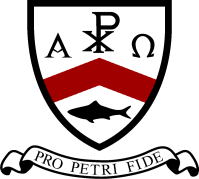 APPLICATION FORM16-19 BURSARY FUND 2022-23Application for the fund will fall into 4 categories:The college reserves the right to change the threshold for applications for the 16-19 Bursary depending on the number of applications received and funds available.The amount awarded will depend on the number of applications received and funds available.Which category are you applying for:-	1  Please complete section A, C & D	2  Please complete section B, C & D	3  Please complete section B, C & D4  Please complete section B, C & DThe Student’s DetailsStudent Name: ________________________________________________________________ Candidate No: ___________________________________ (If Known) Address: _____________________________________________________________________ _____________________________________________________________________________ Post Code: _____________________________ Home Tel: ______________________________ Mobile: _______________________________ Date of Birth: ____________________________ Part A To be completed by students applying for Level 1 Which category do you fall into? In Care (as evidence please provide a letter from your social worker/extra mile worker confirming this).Care Leaver (as evidence please provide a letter from your social worker/extra mile worker confirming this). In receipt of Income Support/Universal Credit (as evidence please provide a copy of letter from the Job Centre confirming Income Support/Personal Independence Payment).	In receipt of Employment Support Allowance AND Disability Living Allowance/Personal 	Independence Payment (as evidence please provide copy of letters from DWP) Unaccompanied asylum seeker (as evidence please provide documentation from the Home Office).Now complete Part C If you do not fall into any of the above categories then you are not entitled to Level 1 Bursary Fund.Part BTo be completed by the parent/carer of students applying for Level 2, 3 or 4 Bursary Fund.Your Household IncomePlease Note: Legible photocopies of all documents are required.  They will be kept for audit purposes and cannot be returned.  Please do not send originals.Part C				   DeclarationI/We confirm that I have exercised my eligibility to other forms of financial support before pursuing this application for 16-19 Bursary Fund.I/We have read and understood the guidance notes supplied with this application form, and the information I have provided is a true reflection of my current financial status. I/We share responsibility for the information given with any partner named on this form. I/We take full responsibility of informing the college immediately should my/our financial status change. I/We understand that should the student leave their learning programme they will not be eligible to receive further payments and overpayments may have to be repaid. I/We understand the information may be shared with other agencies or organisations, as allowed by law for the purposes of checking this application and/or the prevention of fraud. I/We acknowledge that the young person is eligible for 16-19 bursary Funds on residency grounds and can provide suitable evidence of proof if required. I/We understand that funding covers only this college year, and that I must re-apply next year. Signed by Student: 	________________________________________ Print Name: 		________________________________________ Today’s Date: 		________________________________________ Signed by Parent/Carer 1:  ____________________________________Print Name: 		      ______________________________________ Today’s Date:		      ______________________________________ Signed by Parent/Carer 2:  ____________________________________Print Name: 		      ______________________________________ Today’s Date:		      ______________________________________ At no time will your personal information be passed to organisations for marketing or sales purposes and the college complies with GDPR. If you are dissatisfied with the outcome of your application and you wish to appeal against the decision that has been made then you must contact the Finance Department in writing within seven working days of being advised of the decision to declare that you are going to appeal/complain against their decision. NB. The college reserves the right to amend/update the application form/policy & procedures during the academic year 2022/23.Part D To be completed for all applicationsBank Account MUST be in the students’ nameStudent Name	_________________________________Candidate Number	_________________________________Appendix ADetails of ClaimPlease complete, sign and return the application form, supporting evidence and the contract to Mrs G Roden.Students are encouraged to apply as soon as possible. The deadline for initial applications is 19th September 2022 (or within 2 weeks of your start date if you begin college later in the year) to be eligible for support during the 2022-23 academic year.Applications received for the bursary will be processed on a priority basis.BISHOP MILNER BURSARY FUND STUDENT CONTRACTIn order to receive financial support towards the cost of educational expenses, you must agree to follow the terms of the contract detailed below.  Failure to do so may result in the removal of any financial support for the following academic term.I will work to the best of my ability to complete the courses I have chosen, and to meet the work deadlines set.I will attend all timetabled lessons, support lessons, tutor periods and other events the college requires me to attend.I understand that if I am ill a Parent/Carer will call the Attendance Officer by 10.00 am on the day of absence.  A Leave of Absence form MUST be completed and signed by 6th Form Team IN ADVANCE for any other absence.I accept that the college will determine what is an acceptable reason for absence. I understand that if my attendance rate drops below 90% or my punctuality gives cause for concern payments may be affected.I understand that college is a place of work, and that I must behave in a way which respects the rights of others and which is neither rude, disruptive nor unsafe.I understand that if I fail to meet the terms of this contract the college may withhold, reduce or retain all or part of my grant payments.Student Name (Block Capitals): ______________________________________________Signature of Student: ______________________________	Date: _______________Signature of Parent (1): _______________________________	Date: _______________Signature of Parent (2): _______________________________	Date: _______________Level 1 Level 2Level 3Level 4Any Student:-In care Care leavers In receipt of Income Support/Universal Credit Students in receipt of Disability Living Allowance and Employment Support Allowance/Personal Independence PaymentUnaccompanied asylum seekerIf the annual household income (including tax credits) is £16,190 gross per annum or less.If the annual household income (including tax credits) is between £16,191 and £25,000 gross.If the annual household income (including tax credits) is above £25,000 special consideration maybe given.Adult 1Adult 2Please state relationship to student – e.g. parent/carerYour first nameYour surnameYour addressPostcodeHome Tel. No.Mobile No.Income for Adult 1Income for Adult 1Income for Adult 1Type of IncomeYes/NoEvidence RequiredWorking/Child Tax Credit or Universal CreditPage 1-4 of your 2022/23 Tax Credit Award Notice or Universal Credit Award NoticeEarned IncomeP60 Tax Year ended 2022 or last 3 consecutive pay slipsSelf Employed IncomeMost recent audited accounts or SA302 formIncome SupportAward letter which is less than 6 months old confirming amountJobseeker’s AllowanceEntitlement/Award letter which is less than 6 months old confirming amountEmployment Support AllowanceAward letter which is less than 6 months old confirming amount Disability Living Allowance/Personal Independence PaymentAward letter which is less than 6 months old confirming amountPension IncomePlease provide evidence dated within the last 6 months of amountOtherPlease provide evidence dated within the last 6 months of amountIncome for Adult 2Income for Adult 2Income for Adult 2Type of IncomeYes/NoEvidence RequiredWorking/Child Tax Credit or Universal CreditPage 1-4 of your 2022/23 Tax Credit Award Notice or Universal Credit Award NoticeEarned IncomeP60 Tax Year ended 2022 or last 3 consecutive pay slipsSelf Employed IncomeMost recent audited accounts or SA302 formIncome SupportAward letter which is less than 6 months old confirming amountJobseeker’s AllowanceEntitlement/Award letter which is less than 6 months old confirming amountEmployment Support AllowanceAward letter which is less than 6 months old confirming amount Disability Living Allowance/Personal Independence PaymentAward letter which is less than 6 months old confirming amountPension IncomePlease provide evidence dated within the last 6 months of amountOtherPlease provide evidence dated within the last 6 months of amountSTUDENT BANK DETAILSSTUDENT BANK DETAILSAccount NameName of BankBranch AddressSort CodeAccount NumberMust be an 8 digit numberApplication Approved ByApplication Approved ByGRODateLevel 1 – Estimated support availableBus pass, curriculum trips, equipment, books, assistance with exam and UCAS fees, assistance with travel to higher education interviewsLevel 2 – Estimated support availableBus pass, curriculum trips, equipment, books, assistance with exam and UCAS feesLevel 3 – Estimated support availableBus pass if living 1 mile or further away from college, curriculum trips, booksLevel 4 – Estimated support availableBus pass if living 1 mile or further away from college